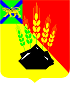 АДМИНИСТРАЦИЯ МИХАЙЛОВСКОГО МУНИЦИПАЛЬНОГО РАЙОНА ПОСТАНОВЛЕНИЕ 
17.10.2022                                              с. Михайловка                                                № 1246-паОб апробации технических решений по развертыванию и публикации в информационно-телекоммуникационной сети Интернет официальных сайтов общеобразовательных организаций на базе федеральной государственной информационной системы «Единый портал государственных и муниципальных услуг (функций)»На основании распоряжения Правительства Приморского края от 26.05.2022 № 236-рп «Об апробации технических решений по развертыванию и публикации в информационно-телекоммуникационной сети Интернет официальных сайтов органов местного самоуправления и общеобразовательных организаций на базе федеральной государственной информационной системы «Единый портал государственных и муниципальных услуг (функций)», администрация Михайловского муниципального районаПОСТАНОВЛЯЕТ: 1. В срок до 30 декабря 2022 года провести в общеобразовательных организациях Михайловского муниципального района апробацию технических решений по развертыванию и публикации в информационно-телекоммуникационной сети Интернет официальных сайтов общеобразовательных организаций Михайловского муниципального района (далее – общеобразовательные организации) на базе федеральной государственной информационной системы «Единый портал государственных и  муниципальных услуг (функций)» (далее соответственно – технические решения, Единый портал), обеспечивающих возможность:Развертывания и публикации в информационно телекоммуникационной сети Интернет официальных сайтов общеобразовательных организаций;Самостоятельного оформления общеобразовательными организациями официальных сайтов с использованием конструктора сайтов Единого портала и размещения на них информации;Поддержки переноса информации с имеющихся сайтов и иных Интернет-ресурсов общеобразовательных организаций на официальные сайты общеобразовательных организаций на Едином портале за счет инструментов ручного ввода данных, импорта массива структурированных данных и реализации унифицированного API для интеграции с внешними информационными системами;Функционирования официальных сайтов общеобразовательных организаций с использованием Единого портала.2. Утвердить план мероприятий («дорожную карту») по развертыванию и публикации в информационно-телекоммуникационной сети Интернет официальных сайтов общеобразовательных организаций Михайловского муниципального района на базе федеральной государственной информационной системы «Единый портал государственных и муниципальных услуг (функций)» (прилагается).3. Определить управление по вопросам образования администрации Михайловского муниципального района (Чепала А.Ф.) ответственным за координацию деятельности по формированию методических, организационных и технологических условий апробации технических решений и применению технических решений на базе Единого портала для развертывания и публикации в информационно-телекоммуникационной сети Интернет официальных общеобразовательных организаций.4. Муниципальному казенному учреждению «Управление по организационно-техническому обеспечению деятельности администрации Михайловского муниципального района» (Корж С.Г.) разместить настоящее постановление на официальном сайте администрации Михайловского муниципального района.5. Контроль над исполнением настоящего постановления возложить на начальника управления по вопросам образования администрации Михайловского муниципального района Чепала А.Ф.Глава Михайловского муниципального района – Глава администрации района                                                       В.В. АрхиповУТВЕРЖДЕНпостановлением администрацииМихайловского муниципального районаот 17.10.2022 № 1246-паПЛАН МЕРОПРИЯТИЙ («ДОРОЖНАЯ КАРТА»)по развертыванию и публикации в информационно-телекоммуникационной сети Интернет официальных сайтов общеобразовательных организаций Михайловского муниципального района на базе федеральной государственной информационной системы«Единый портал государственных и муниципальных услуг (функций)»№п/пНаименование мероприятияИсполнительСрок12341.Участие сотрудников общеобразовательных организаций в обучающих семинарахминистерство цифрового развития и связи Приморского края;общеобразовательные организации май - ноябрь 2022 года2.Перенос информации с имеющихся сайтов и иных интернет- ресурсов общеобразовательных организаций на официальные сайты, развернутые с использованием платформы ГосВебобщеобразовательныеорганизациимай - ноябрь 2022 года3.Размещение и актуализация информации на официальных сайтах общеобразовательных организаций, созданных с использованием платформы ГосВебобщеобразовательные организациис мая 2022 года, далее постоянно